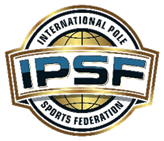 FORMATO DE BONIFICACIONES TÉCNICAS INDIVIDUALFORMATO DE BONIFICACIONES TÉCNICAS INDIVIDUALFORMATO DE BONIFICACIONES TÉCNICAS INDIVIDUALFORMATO DE BONIFICACIONES TÉCNICAS INDIVIDUALFORMATO DE BONIFICACIONES TÉCNICAS INDIVIDUALPor favor completa en el orden de secuencia durante la rutina. Utiliza hojas adicionales si es necesario. Utiliza fuente negra. Por favor completa en el orden de secuencia durante la rutina. Utiliza hojas adicionales si es necesario. Utiliza fuente negra. Por favor completa en el orden de secuencia durante la rutina. Utiliza hojas adicionales si es necesario. Utiliza fuente negra. Por favor completa en el orden de secuencia durante la rutina. Utiliza hojas adicionales si es necesario. Utiliza fuente negra. Por favor completa en el orden de secuencia durante la rutina. Utiliza hojas adicionales si es necesario. Utiliza fuente negra. Atleta: Atleta: Atleta: Atleta: Fecha: País/Región: País/Región: País/Región: País/Región: Federación: División:  División:  Categoría:  Categoría:  Juez:OrdenCódigo del bonoV.T. del bonoPuntuación
(Solo Juez)Notas
(solo juez)123456789101112131415Bonificación total individual (Máximo +15)Bonificación total individual (Máximo +15)+Puntuación General en Bonificaciones (únicamente jueces)Puntuación General en Bonificaciones (únicamente jueces)Puntuación General en Bonificaciones (únicamente jueces)Puntuación General en Bonificaciones (únicamente jueces)Puntuación General en Bonificaciones (únicamente jueces)0 = simple,  0.5 = moderado, 1.0 =difícil, 1.5 = muy difícil, 2.0 = extremadamente difícil 0 = simple,  0.5 = moderado, 1.0 =difícil, 1.5 = muy difícil, 2.0 = extremadamente difícil 0 = simple,  0.5 = moderado, 1.0 =difícil, 1.5 = muy difícil, 2.0 = extremadamente difícil 0 = simple,  0.5 = moderado, 1.0 =difícil, 1.5 = muy difícil, 2.0 = extremadamente difícil 0 = simple,  0.5 = moderado, 1.0 =difícil, 1.5 = muy difícil, 2.0 = extremadamente difícil Puntuación (Únicamente juez)Notas (Solo jueces)Elementos de flexibilidadElementos de flexibilidadMax +2Elementos de fuerzaElementos de fuerzaMax +2GirosGirosMax +2Transiciones en el tuboTransiciones en el tuboMax +2SubidasSubidasMax +2Bonos totales en general (Máximo +10)Bonos totales en general (Máximo +10)Bonos totales en general (Máximo +10)+Llenado incorrecto del formatoLlenado incorrecto del formato-1-TOTALTOTALMáx. 25Firma del atleta:                                                       Firma del entrenador: Firma del atleta:                                                       Firma del entrenador: Firma del atleta:                                                       Firma del entrenador: Firma del atleta:                                                       Firma del entrenador: Firma del atleta:                                                       Firma del entrenador: 